CİHAZIN KULLANMA TALİMATICihazın yan tarafındaki açma/kapama anahtarı ile cihaza güç veriniz.Kumanda ve gösterge paneli çalışır duruma gelir.5 sn sonra ekranda Nüve amblemi daha sonra tarih-saat görünür.Cihazın kapak kilidini yukarı tarafa doğru iterek açınız.Cihazın içerisinde olabilecek yabancı maddeleri boşaltınız.Eksoz tankındaki su miktarının minimum seviyesinde olduğunu kontrol ediniz.Cihazın içerisine uygun numuneleri dikkatli bir biçimde yerleştiriniz.Cihazın kapağını kapatınız.Çalışmak istediğiniz programın seçimini yapınız.Program bitince alarm sesi duyulur. İşlem tamamlandı uyarısını ekranda görünür.Manometrenin “0” ı gösterdiğinden emin olunuz.Cihazın kapak kilidini yukarı doğru iterek kapağı açınız.Yan taraftaki açma/kapama anahtarı ile cihazı kapatınız.Cihazın fişini prizden çıkarınız.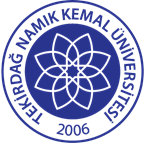 TNKÜ ÇORLU MÜHENDİSLİK FAKÜLTESİ ÇEVRE MÜHENDİSLİĞİDİK TİP OTOKLAV CİHAZI KULLANMA TALİMATIDoküman No: EYS-TL-297TNKÜ ÇORLU MÜHENDİSLİK FAKÜLTESİ ÇEVRE MÜHENDİSLİĞİDİK TİP OTOKLAV CİHAZI KULLANMA TALİMATIHazırlama Tarihi:13.04.2022TNKÜ ÇORLU MÜHENDİSLİK FAKÜLTESİ ÇEVRE MÜHENDİSLİĞİDİK TİP OTOKLAV CİHAZI KULLANMA TALİMATIRevizyon Tarihi:--TNKÜ ÇORLU MÜHENDİSLİK FAKÜLTESİ ÇEVRE MÜHENDİSLİĞİDİK TİP OTOKLAV CİHAZI KULLANMA TALİMATIRevizyon No:0TNKÜ ÇORLU MÜHENDİSLİK FAKÜLTESİ ÇEVRE MÜHENDİSLİĞİDİK TİP OTOKLAV CİHAZI KULLANMA TALİMATIToplam Sayfa Sayısı:1Cihazın Markası/Modeli/ Taşınır Sicil NoNÜVE OT 40 L / 90 LKullanım AmacıBUHARLI STERİLİZASYON SAĞLAMAKSorumlusu	Prof. Dr. Lokman Hakan TECER (Bölüm Başkanı)Sorumlu Personel İletişim Bilgileri (e-posta, GSM)lhtecer@nku.edu.tr